Муниципальное бюджетное  учреждениедополнительного образования«Детский эколого-биологический Центр»города Каменск- ШахтинскийОчерк«Жилища Донских казаков»Выполнил обучающийся объединения «Фенология»: Пискун Евгений, 14 лет.Руководитель: Станишевская Нина Федоровнапедагог дополнительного образования.Каменск-Шахтинский, 2020.	Жилище отражает социально-экономическую историю казачества, специфику хозяйства и природных условий, особенности жизненного уклада. Как форма народного творчества жилище казаков включает множество компонентов: материал и способ постройки, планировку дома, назначение помещений, виды отопления, особенность интерьера (см. в приложении).     	 Главным типом построек Верхнего Дона в описываемый период были курени, флигели, хаты. Жилища казачьих поселений Верхнего Дона конца 19 - начала 20 вв. имели свои особенности. Жилища не похожи ни на русскую избу, ни на малороссийскую хату. Казаки и сейчас называют свои дома «куренями». Курень - слово монголо-татарского происхождения. Значение слова персидский историк конца 14 в. Рашид ад-Дин определяет как «кольцо». В старинное время какое-либо племя останавливалось в каком-нибудь месте наподобие кольца, в центре которого размещалась кибитка старейшины рода.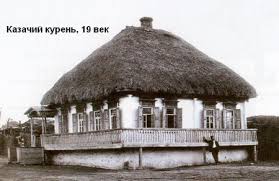 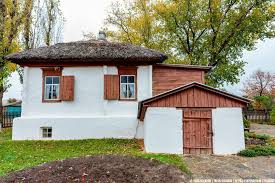       	Жилище строилось ближе к улице, фасадом к дороге у края ограды. Естественно, что вид жилищ зависел от состоятельности хозяина. Курени были разными - большими и добротными, малыми и худыми. На фоне невзрачных домишек, а то и просто мазанок - «завалюшек» красовались богатые домины. Сооружение дома было большим событием в жизни казака и сопровождалось определенными обрядами. При строительстве дома было принято подкладывать под углы в основании дома медные, серебряные, золотые монеты (в зависимости от достатка). Считалось, что это принесет долголетие дому, достаток и счастье хозяину.   	 Курень представлял собой квадратный дом, как правило, на высоком фундаменте, с шатровой четырехскатной крышей. Крыша была одним из самых главных элементов жилища. Форма и материал крыш связан с природно-климатическими условиями местности. Крыша делалась четырехскатной, была покрыта камышом (тростником) или чаканом (рогозом). Пучки сухого камыша закрепляли и укладывали в несколько рядов, ярусов. Чтобы крыша не давала течь, верх ее (у трубы) плотно наполняли соломой и мелом. Такой природный материал как чакан, камыш, имел свои достоинства: зимой сохранял тепло в доме, а летом — прохладу. И по сей день в станице можно встретить дома, крыша которых покрыта камышом.     	 Площадь лесов в окрестностях станицы и хуторов способствовала распространению форм жилища из дерева. Строили дома из деревянных наборных пластин, в заборку и из деревянного бруса, для чего использовали местный лес: дуб, вяз, вербу, часто срубленные в собственной леваде. Наружные и внутренние стены обивались дранкой. В промежутках между ними набивалась глина, перемешанная с соломой. После высыхания стены куреня смазывались глиной с песком повторно, потом покрывались раствором мела. Верхний слой белой глины предохранял от распада нижний слой красной глины. Иногда делали срубы со стенами гладко оструганными изнутри и тщательно подогнанными между собой. Такие срубы обмазывали глиной только с внешней стороны. Существовало несколько вариантов куреня. Остановимся на двух из них. Между собой подобные курени разнятся в основном внутренней планировкой, характером входа и галереями.    	 Первый вид имеет все классические объемно-планировочные элементы казачьего куреня, которые относятся к донскому северному варианту постройки. В плане это квадратный дом, обычно четырехскатный, включающий в свой объем идущий по двум или трем внешним сторонам стен узкий помост, балкончик («балясник»), шириной около 70 см. Он был очень удобен для закрывания ставен. Именно он придавал куреню неповторимый вид. Эти круглые дома имеют каменные «низы» и деревянные «верхи» (см. в приложении). В нижней части дома со стороны крыльца - хозяйственный вход в «низы». Здесь помещалась кухня. Дом ошалеван (обит тесом или пластинами) и покрашен в ярко-синий цвет. Неотъемлемой частью дома-куреня было небольшое крыльцо с двухскатной крышей. На всем протяжении фасада - веранда. Окна снаружи закрывались двухстворчатыми ставнями. Крыша крылась жестью. Характерная особенность внутренней планировки - дверные проемы, соединяющие комнаты вкруговую. Строили круглые дома люди состоятельные .     	К другому виду казачьего куреня относятся дома, строившиеся преимущественно в начале 20 века, вплоть до 40-х годов. Такие курени строили люди в основном с небольшим материальным достатком. Стесненные в материальных средствах казаки стали отказываться от некоторых традиций постройки дома. Перестали возводить высокие каменные «низы». Как следствие — отпала необходимость в устройстве балясника. Дома зажиточных казаков украшала резьба по дереву на карнизах, фронтонах, крыльце, ставнях.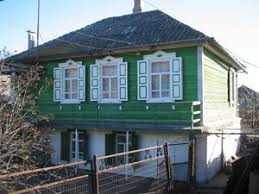 	Среди построек Верхнего Дона часто встречается флигель. Внутренняя стена делила его на две жилые комнаты. Сени располагались вдоль всей продольной стены строения. Крыша - двухскатная, покрыта камышом, жестью, позднее шифером. Флигели строились из дерева или самана.Много было жилищ, которые назывались хатами. Они состояли из одной комнаты с сенцами и ступеньками без крыльца. Такое жилье строили в основном бедные люди. Внешних стен было четыре, пятая, внутренняя, разделяла строение на две части: комнату и сенцы. Источником тепла, кроме русской печи была печка - «подземка», которая размещалась обычно под кроватью. Подземка и печь соединялись дымоходом, скрытым под полом. Хаты строились из самана. Такие строения первоначально принадлежали, как правило, украинским переселенцам, которые переносили на новые земли и образ привычного им жилища.Рядом с домом строили летнюю кухню - «стряпку». Тщательной отделки она не имела. Использовали летнюю кухню как столовую в теплое время года с весны до осени. Зимой — это подсобное или складское помещение. Строительным материалом служил камень, мел, саман или плетни.Кроме летней кухни, во дворе была и летняя печь, а рядом с печью - «поветка» (навес). На печке готовили корм скоту, а также отвары с резким запахом. На «поветке» сушили фрукты. Она представляет собой небольших размеров плетень, положенный горизонтально на столбы высотой до 2-х метров. Для сельскохозяйственных орудий, дров, хвороста, навесы делались отдельно.Кроме жилищ, на усадьбе возводили различные подсобные сооружения. Большая часть их была связана с хозяйственной деятельностью казаков. Постройки у казаков устраивались в глубине двора, ближе к внутренней ограде. Для размещения животных отводилось отдельное место: баз с различными постройками. Сооружение не требовало больших материальных затрат. Строили сараи из местного подручного материала. В сарае могло быть несколько отделений: для коров, телят, быков, овец. Если хозяева держали свиней, то свинарники делались отдельно, так же как и сарай для водоплавающей птицы. Перед сараем делали выгульный баз, ориентируемый обязательно на юг. Над частью база с наветренной стороны сооружали навес, чтобы в непогоду животные могли найти укрытие (см. в приложении).	Рядом с базами располагалось гумно. Гумно всегда обносилось добротной изгородью. На гумне размещали несколько стогов сена, соломы, а также скошенный, но не обмолоченный хлеб. Здесь же располагался ток, на котором каменными катками или цепами обмолачивали хлеб. Солому складывали в скирды, а полову (остатки колосьев, стеблей и другие отходы при молотьбе) - в специальное помещение - «половню». Она представляла собой небольшой сарай с легкими стенами, но очень надежной крышей. Находилась половня рядом с гумном и базами для скота.У большинства казаков строился подъездной сарай со сквозным проездом. Через такой сарай можно было заехать на подворье и выехать из него. В нем оставляли сани на лето, брички на зиму, хранили другие полевые орудия: лобогрейки, косилки, конные грабли.Своеобразной постройкой на подворье казака был амбар, где хранилось зерно, мука, припасы. Строились амбары, как правило, на столбчатом фундаменте с рундуком (погрузочная площадка на уровне фундамента, которая примыкает к дверям амбара, шириной 1 м, длиной 3 м). Высота фундаментных столбов 50-70 см, чтобы было удобно разгружать повозку. Полы и несколько рядов (нижних) сруба делались обязательно из дуба. Кровля чаще всего - камышовая, шатровая. Под амбаром - инвентарь: лопаты, грабли, вилы.Конюшни представляли собой вытянутые прямоугольные постройки с плавно закругленными углами. Конюшня делалась для нескольких лошадей. Кроме строевого коня, которого использовали только под седлом, в хозяйстве держали рабочих лошадей. Базы с лошадьми были непременно отделены от базов с коровами и быками. Для сооружения конюшни использовался самый добротный материал, так как строевой конь должен содержаться в хороших условиях. В конюшне обязательно утеплялся потолок, настилался пол.Другой необходимой постройкой в хозяйстве казаков станицы был ледник. Рыли котлован, его стены обкладывали камнем, дно ледника засыпали крупнозернистым песком. Зимой котлован забивали колотым льдом, засыпали снегом и сверху укрывали опилками или соломой. На лед обычно ставили молоко, квас и другие скоропортящиеся продукты.Для получения ранних овощей казаки у себя на усадьбе сооружали «рассадню» - своеобразный парник. Из хвороста плели круглой формы плетень диаметром до 2-х метров и высотой до 1 метра. Вниз рассадни насыпали свежий конский навоз, а сверху - слой хорошо удобренной земли. Благодаря теплу от перегнивающего конского навоза, хорошей освещенности (сверху клали оконные рамы), к наступлению устойчиво теплых дней обычно вырастала рассада овощных культур.В большинстве хозяйств держали кур. Курятник располагался в глубине двора. Он представлял собой поставленный вкруговую, обмазанный глиной с двух сторон и побеленный мелом плетень. Сверху курятник крыли камышом, чаканом (рогозом) или соломой.При устройстве усадьбы казаки большое внимание уделяли возведению изгороди и оформлению въезда. Внешний вид того и другого находился в прямой зависимости от благосостояния семьи, ее трудолюбия и находчивости. Дом, двор, гумно обносились изгородью.В хуторах и станицах Верхнего Дона в конце XIX - начале XX веков чаще всего для изгороди применялись плетни (см. в приложении). Выбор материала для плетней зависел от того, какие ивы росли в данном населенном пункте. Обилие зарослей «белотала» (ива корзиночная), «чернотала» (ива козья и серая) в пойме степных речек и Дона, а также «краснотала» (ива красная) на песчаных увалах левобережья позволяло казакам использовать гибкие прутья для изготовления изгородей - плетней. Плетни из краснотала шли на ограждение гумна и двора. Парадная сторона усадьбы часто ограждалась плетнями из белотала. Его прутья — гибкие, ровные и не имеют отростков, поэтому плетни получались более изящными, светлого оттенка, что придавало изгороди нарядный вид. Бытовали плетни из чернотала. Но их вид не так радовал глаз, так как сам хворост темного цвета, с изгибами, большим количеством отростков, для удаления которых требовались дополнительное время и силы. Технология изготовления плетня несложная, но требует определенного навыка и больших физических усилий. Заранее затесанные и высушенные колья забивают в землю на расстоянии 20-25 см друг от друга. Чем толще хворост (прутья ивы), тем реже и толще колья. Прутья обвивают колья в виде восьмерки. Дойдя до крайнего кола, мастер начинает плетение в обратном направлении. После каждого цикла плетения («шара») полотно плетня «осаживают», уплотняют, ударяя деревянным брусом, обухом топора. Плетут изгородь весной в теплую погоду. В холодную погоду прутья гнутся хуже. Более зажиточные казаки в редких случаях использовали штакетник (см. в приложении). Въезд и вход на усадьбу оформляли воротами с калиткой с выгнутой поперечиной над ней. В хуторах, где зарослей хвороста не было, а близко залегали выходы камня, изгородь делали из него. Высота каменной ограды составляла 60-70 см из хорошо подобранных камней. Базы, левады, огороды ограждались попроще. Для сооружения изгороди использовали подручный материал: хворост, камень, жерди, ветки, землю. Часто изгородью левад и садов по межевой грани служила водоотводная канава, по брустверу которой укладывали и втыкали в землю ветки от обрезки и прочистки садов.	 Устройство казачьего куреня, позволяло казаку чувствовать себя дома комфортно, как летом, так и зимой; грамотное устройство подворья и быта позволяло активно заниматься хозяйственной деятельностью в течении года. Иметь свежее мясо, молоко, рыбу круглый год, даже не имея современной техники. На это, несомненно, повлияли природный ум, смекалка, умение жить в гармонии с природой.Быт Донских казаков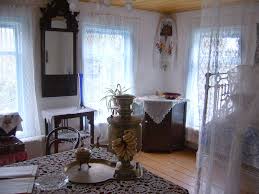 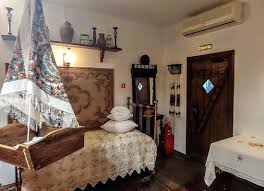 Список использованной литературы.1.Алексенко, В. Н. География Ростовской области [Текст] // В. Н. Алексенко, М. И. Мартынова. – Ростов-на-Дону: Терра, 2005. – 120 с.2.Борейко, В. Е. Современная идея дикой природы [Текст] / В. Е. Борейко.- Киев, 2001.3.Борейко, В.Е. Лесной фольклор. Древа жизни и священные рощи./ URL: http://lib.rus.ec/b/201970/read4.Брылев, В. А. Особо охраняемые природные территории [Текст] //В. А. Брылев, В. А. Сагалаев. – Волгоград: Перемена, 2000. -260 с.5.Брылев, В. А. Экскурсии в родную природу [Текст] // В. А. Брылев. – Москва: Глобус,, 2009. – 120 с.- (Наш Волго-Донской край).